PHỤ LỤC 2CỘNG HÒA XÃ HỘI CHỦ NGHĨA VIỆT NAMĐộc Lập – Tự Do – Hạnh PhúcĐƠN ĐỀ NGHỊ CHUYỂN ĐIỂMTôi tên là: 	Hiện là học viên cao học ngành:	Mã học viên: 	Lớp:	Tôi xin trình bày như sau:Tôi đã tham dự học ngành…………………..khóa tại Trường …………………. và đã hoàn thành các học phần trong chương trình đào tạo thạc sĩ với kết quả đạt yêu cầu (được liệt kê dưới đây):(có QĐ trúng tuyển, bảng điểm đính kèm)	Tôi viết đơn này kính đề nghị Trường Đại học Sư phạm, Khoa qủa lý chuyên môn xem xét cho tôi được chuyển điểm các học phần tương ứng như trình bày trên.                                                                                                                                                 Ghi chú: điều kiện học phần được chuyển điểm :- Đáp ứng chuẩn đầu ra, khối lượng học tập …- Điểm đánh giá đạt điểm C (hoặc quy đổi tương đương) trở lên- Thời điểm hoàn thành không quá 5 năm tính tới thời điểm xét công nhận, chuyển đổi.PHỤ LỤC 3CỘNG HÒA XÃ HỘI CHỦ NGHĨA VIỆT NAMĐộc Lập – Tự Do – Hạnh PhúcĐĂNG KÝ HỌC CÁC HỌC PHẦN TRONG 
CHƯƠNG TRÌNH ĐÀO TẠO TRÌNH ĐỘ THẠC SĨKính gửi: Trường Đại học Sư phạm – Đại học Đà NẵngEm tên là:				Mã sinh viên:Hiện đang là sinh viên khóa…., lớp......., ngành…......Căn cứ Quyết định số 602/QĐ-ĐHSP ngày 23 tháng 5 năm 2022 của Hiệu trưởng Trường Đại học Sư phạm - Đại học Đà Nẵng ban hành Quy định đào tạo trình độ thạc sĩ;Căn cứ vào điều kiện dự học và nhu cầu của cá nhân, em xin đăng ký học một số học phần trong chương trình đào tạo trình độ thạc sĩ ngành..............................:, cụ thể như sau:1.2.3.Kính đề nghị Nhà trường quan tâm, hỗ trợ.Trân trọng./.Hồ sơ đăng ký gồm: Đăng ký học các học phần trong CTĐT thạc sĩ;Kết quả học tập trình độ đại học.Đà Nẵng, ngày    tháng      năm   Xác nhận của BCN khoa		                      Sinh viên đăng ký	              Ghi chú: Điều kiện để sinh viên được đăng ký học một số học phần trong CTĐT thạc sĩ- Sinh viên năm thứ 3 trở lên;- Có học lực tính theo điểm trung bình tích lũy xếp loại khá trở lên;- Không bị cảnh báo học tập.                PHỤ LỤC 4                       CỘNG HÒA XÃ HỘI CHỦ NGHĨA VIỆT NAMĐộc lập - Tự do - Hạnh phúcĐƠN XIN NGHỈ HỌC TẠM THỜIKính gửi: Ban Giám hiệu Trường Đại học Sư phạm - Đại học Đà NẵngTôi tên: ……………………… Mã số học viên: ……….……Số điện thoại:……………... Địa chỉ email:Ngày sinh: . . ./. . ./. . . . . . Hộ khẩu thường trú: ……………………………………….......Hiện đang học lớp: . . . . . . . . . . . . . . . Ngành học: ………………….. Khóa: . . . . . . …….Hệ đào tạo chính quy tại Trường Đại học Sư phạm.Nay tôi làm đơn này kính gửi đến Ban Giám hiệu Trường Đại học           Sư phạm cho phép tôi được tạm nghỉ học . . . . học kỳ, kể từ học kỳ . . .           năm học . . . . . .  . . . . . . . . đến hết học kỳ . . . năm học . . . . . . . . - . . . . . .Lý do: ……………………………………………………………………………………………………………………………………………………………………………………………………………………………………………………………Kính mong được sự chấp thuận của Ban Giám hiệu.Đà Nẵng, ngày	tháng	năm 20 Ý KIẾN CỦA BAN CHỦ NHIỆM KHOA	Người làm đơn(Ghi rõ ý kiến, ngày ký)	(Ký tên và ghi rõ họ tên)Ý KIẾN CỦA PHÒNG CTSV	DUYỆT CỦA BAN GIÁM HIỆUHồ sơ đính kèm theo lý do xin nghỉ họcHoàn cảnh gia đình (X/N của địa phương)Sức khỏe (X/N của cơ quan y tế)Các giấy tờ khác liên quanPHỤ LỤC 6LỊCH THI KẾT THÚC HỌC PHẦN HỌC KỲ... NĂM HỌC 20.....-20.....Ngành/Chuyên ngành:										Đà Nẵng, ngày      tháng       năm 											TRƯỞNG KHOAPHỤ LỤC 7ĐỀ XUẤT THÀNH LẬP HỘI ĐỒNGĐÁNH GIÁ ĐỀ CƯƠNG LUẬN VĂN/ĐỀ ÁN Kính gửi:  - Hiệu trưởng Trường Đại học Sư phạm – ĐHĐN;                	- Phòng Đào tạo.Căn cứ Kế hoạch đào tạo trình độ thạc sĩ năm học 20.....-20....của Trường Đại học Sư phạm – ĐHĐN;Căn cứ vào tiến độ đào tạo của lớp cao học ngành........................khóa...... Khoa........ kính đề nghị Nhà trường ra Quyết định thành lập Hội đồng đánh giá đề cương luận văn/đề án tốt nghiệp trình độ thạc sĩ ngành..........cho học viên cao học của khoá học nêu trên, cụ thể như sau: Hội đồng dự kiến họp vào ngày....tháng .....năm Trân trọng./..							TRƯỞNG KHOAPHỤ LỤC 8PHỤ LỤC 9ĐỀ XUẤT HỘI ĐỒNG CHẤM LUẬN VĂN/ĐỀ ÁN TỐT NGHIỆP THẠC SĨ Kính gửi:             - Ban Giám hiệu Trường Đại học Sư phạm – ĐHĐN;                                        - Phòng Đào tạo Trường Đại học Sư phạm – ĐHĐN.Căn cứ Kế hoạch đào tạo trình độ thạc sĩ năm học 20.....-20....của Trường Đại học Sư phạm – ĐHĐN;Căn cứ vào tiến độ đào tạo của lớp cao học ngành........................khóa........... Học viên cao học của lớp học nêu trên đã hoàn thành các học phần trong chương trình đào tạo trình độ thạc sĩ và luận văn/đề án theo đúng quy định của Quy chế tuyển sinh và đào tạo trình độ thạc sĩ của Bộ Giáo dục và Đào tạo, Quy định đào tạo trình độ thạc sĩ của Trường Đại học Sư phạm - Đại học Đà Nẵng. Luận văn/đề án của học viên đã được người hướng dẫn và Khoa chuyên môn đồng ý cho bảo vệ trước Hội đồng đánh giá luận văn/đề án của Trường.Khoa... kính đề nghị Nhà Trường ra Quyết định thành lập Hội đồng và tổ chức bảo vệ luận văn/đề án cho các học viên của khoá học nêu trên và xin giới thiệu danh sách thành viên Hội đồng, cụ thể như sau: Danh sách học viên và các Hội đồng đánh giá luận văn/đề án được gửi kèm công văn này.Ngày bảo vệ dự kiến: 								 TRƯỞNG KHOAKính gửi:- Trường Đại học Sư phạm - Đại học Đà Nẵng;- Khoa quản lý chuyên môn thuộc Trường Đại học Sư phạm – ĐHĐN.TTHọc phần tích luỹ trong CTĐT thạc sĩ đã họcKhóa đào tạoSố TCKết quảHọc phần tương ứng trong CTĐT thạc sĩ 
đang học010203Đà Nẵng, ngày...tháng...năm...Ý kiến của Khoa chuyên môn                                          Học viên                                                                                                                           (Ký, ghi rõ họ tên)PHỤ LỤC 5PHỤ LỤC 5PHỤ LỤC 5PHỤ LỤC 5PHỤ LỤC 5PHỤ LỤC 5PHỤ LỤC 5PHỤ LỤC 5PHỤ LỤC 5PHỤ LỤC 5PHỤ LỤC 5ĐẠI HỌC ĐÀ NẴNG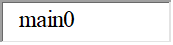 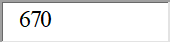 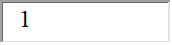 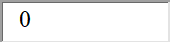 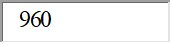 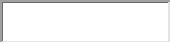 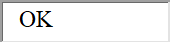 ĐẠI HỌC ĐÀ NẴNGĐẠI HỌC ĐÀ NẴNGĐẠI HỌC ĐÀ NẴNGĐẠI HỌC ĐÀ NẴNGĐẠI HỌC ĐÀ NẴNGCỘNG HÒA XÃ HỘI CHỦ NGHĨA VIỆT NAMCỘNG HÒA XÃ HỘI CHỦ NGHĨA VIỆT NAMCỘNG HÒA XÃ HỘI CHỦ NGHĨA VIỆT NAMCỘNG HÒA XÃ HỘI CHỦ NGHĨA VIỆT NAMCỘNG HÒA XÃ HỘI CHỦ NGHĨA VIỆT NAMCỘNG HÒA XÃ HỘI CHỦ NGHĨA VIỆT NAMTRƯỜNG ĐẠI HỌC SƯ PHẠMTRƯỜNG ĐẠI HỌC SƯ PHẠMTRƯỜNG ĐẠI HỌC SƯ PHẠMTRƯỜNG ĐẠI HỌC SƯ PHẠMTRƯỜNG ĐẠI HỌC SƯ PHẠMTRƯỜNG ĐẠI HỌC SƯ PHẠMĐộc lập - Tự do - Hạnh phúcĐộc lập - Tự do - Hạnh phúcĐộc lập - Tự do - Hạnh phúcĐộc lập - Tự do - Hạnh phúcĐộc lập - Tự do - Hạnh phúcĐộc lập - Tự do - Hạnh phúcBIÊN BẢN RÀ SOÁT VÀ PHÂN CÔNG GIẢNG DẠY TRÌNH ĐỘ THẠC SĨBIÊN BẢN RÀ SOÁT VÀ PHÂN CÔNG GIẢNG DẠY TRÌNH ĐỘ THẠC SĨBIÊN BẢN RÀ SOÁT VÀ PHÂN CÔNG GIẢNG DẠY TRÌNH ĐỘ THẠC SĨBIÊN BẢN RÀ SOÁT VÀ PHÂN CÔNG GIẢNG DẠY TRÌNH ĐỘ THẠC SĨBIÊN BẢN RÀ SOÁT VÀ PHÂN CÔNG GIẢNG DẠY TRÌNH ĐỘ THẠC SĨBIÊN BẢN RÀ SOÁT VÀ PHÂN CÔNG GIẢNG DẠY TRÌNH ĐỘ THẠC SĨBIÊN BẢN RÀ SOÁT VÀ PHÂN CÔNG GIẢNG DẠY TRÌNH ĐỘ THẠC SĨBIÊN BẢN RÀ SOÁT VÀ PHÂN CÔNG GIẢNG DẠY TRÌNH ĐỘ THẠC SĨBIÊN BẢN RÀ SOÁT VÀ PHÂN CÔNG GIẢNG DẠY TRÌNH ĐỘ THẠC SĨBIÊN BẢN RÀ SOÁT VÀ PHÂN CÔNG GIẢNG DẠY TRÌNH ĐỘ THẠC SĨBIÊN BẢN RÀ SOÁT VÀ PHÂN CÔNG GIẢNG DẠY TRÌNH ĐỘ THẠC SĨBIÊN BẢN RÀ SOÁT VÀ PHÂN CÔNG GIẢNG DẠY TRÌNH ĐỘ THẠC SĨHỌC KỲ: ..., NĂM HỌC: 20.... – 20....HỌC KỲ: ..., NĂM HỌC: 20.... – 20....HỌC KỲ: ..., NĂM HỌC: 20.... – 20....HỌC KỲ: ..., NĂM HỌC: 20.... – 20....HỌC KỲ: ..., NĂM HỌC: 20.... – 20....HỌC KỲ: ..., NĂM HỌC: 20.... – 20....HỌC KỲ: ..., NĂM HỌC: 20.... – 20....HỌC KỲ: ..., NĂM HỌC: 20.... – 20....HỌC KỲ: ..., NĂM HỌC: 20.... – 20....HỌC KỲ: ..., NĂM HỌC: 20.... – 20....HỌC KỲ: ..., NĂM HỌC: 20.... – 20....HỌC KỲ: ..., NĂM HỌC: 20.... – 20....            Hôm nay, ngày ….... tháng…...năm 20..., Tại:............................................            Hôm nay, ngày ….... tháng…...năm 20..., Tại:............................................            Hôm nay, ngày ….... tháng…...năm 20..., Tại:............................................            Hôm nay, ngày ….... tháng…...năm 20..., Tại:............................................            Hôm nay, ngày ….... tháng…...năm 20..., Tại:............................................            Hôm nay, ngày ….... tháng…...năm 20..., Tại:............................................            Hôm nay, ngày ….... tháng…...năm 20..., Tại:............................................            Hôm nay, ngày ….... tháng…...năm 20..., Tại:............................................            Hôm nay, ngày ….... tháng…...năm 20..., Tại:............................................            Hôm nay, ngày ….... tháng…...năm 20..., Tại:............................................            Hôm nay, ngày ….... tháng…...năm 20..., Tại:............................................            Hôm nay, ngày ….... tháng…...năm 20..., Tại:............................................             Khoa:………………. tổ chức họp rà soát và phân công báo cáo giảng dạy học kỳ 1, năm học 20...-20...             Khoa:………………. tổ chức họp rà soát và phân công báo cáo giảng dạy học kỳ 1, năm học 20...-20...             Khoa:………………. tổ chức họp rà soát và phân công báo cáo giảng dạy học kỳ 1, năm học 20...-20...             Khoa:………………. tổ chức họp rà soát và phân công báo cáo giảng dạy học kỳ 1, năm học 20...-20...             Khoa:………………. tổ chức họp rà soát và phân công báo cáo giảng dạy học kỳ 1, năm học 20...-20...             Khoa:………………. tổ chức họp rà soát và phân công báo cáo giảng dạy học kỳ 1, năm học 20...-20...             Khoa:………………. tổ chức họp rà soát và phân công báo cáo giảng dạy học kỳ 1, năm học 20...-20...             Khoa:………………. tổ chức họp rà soát và phân công báo cáo giảng dạy học kỳ 1, năm học 20...-20...             Khoa:………………. tổ chức họp rà soát và phân công báo cáo giảng dạy học kỳ 1, năm học 20...-20...             Khoa:………………. tổ chức họp rà soát và phân công báo cáo giảng dạy học kỳ 1, năm học 20...-20...             Khoa:………………. tổ chức họp rà soát và phân công báo cáo giảng dạy học kỳ 1, năm học 20...-20...             Khoa:………………. tổ chức họp rà soát và phân công báo cáo giảng dạy học kỳ 1, năm học 20...-20...Thành phần: - Thành phần: - Thành phần: - Thành phần: - Thành phần: - Thành phần: -                      -                     -                     -                     -                     -                     -Sau khi rà soát các nội dung trong báo giảng, Khoa chúng tôi thống nhất các học phần trong báo giảng và phân công giảng dạy như sau:       Ngành:                                    Khóa:Sau khi rà soát các nội dung trong báo giảng, Khoa chúng tôi thống nhất các học phần trong báo giảng và phân công giảng dạy như sau:       Ngành:                                    Khóa:Sau khi rà soát các nội dung trong báo giảng, Khoa chúng tôi thống nhất các học phần trong báo giảng và phân công giảng dạy như sau:       Ngành:                                    Khóa:Sau khi rà soát các nội dung trong báo giảng, Khoa chúng tôi thống nhất các học phần trong báo giảng và phân công giảng dạy như sau:       Ngành:                                    Khóa:Sau khi rà soát các nội dung trong báo giảng, Khoa chúng tôi thống nhất các học phần trong báo giảng và phân công giảng dạy như sau:       Ngành:                                    Khóa:Sau khi rà soát các nội dung trong báo giảng, Khoa chúng tôi thống nhất các học phần trong báo giảng và phân công giảng dạy như sau:       Ngành:                                    Khóa:Sau khi rà soát các nội dung trong báo giảng, Khoa chúng tôi thống nhất các học phần trong báo giảng và phân công giảng dạy như sau:       Ngành:                                    Khóa:Sau khi rà soát các nội dung trong báo giảng, Khoa chúng tôi thống nhất các học phần trong báo giảng và phân công giảng dạy như sau:       Ngành:                                    Khóa:Sau khi rà soát các nội dung trong báo giảng, Khoa chúng tôi thống nhất các học phần trong báo giảng và phân công giảng dạy như sau:       Ngành:                                    Khóa:Sau khi rà soát các nội dung trong báo giảng, Khoa chúng tôi thống nhất các học phần trong báo giảng và phân công giảng dạy như sau:       Ngành:                                    Khóa:Sau khi rà soát các nội dung trong báo giảng, Khoa chúng tôi thống nhất các học phần trong báo giảng và phân công giảng dạy như sau:       Ngành:                                    Khóa:Sau khi rà soát các nội dung trong báo giảng, Khoa chúng tôi thống nhất các học phần trong báo giảng và phân công giảng dạy như sau:       Ngành:                                    Khóa:STTHọc kỳMã HPTên học phầnSố tín chỉSố tín chỉSố tín chỉLớp HPPhân công CBGDChức danh
(Học hàm, 
học vị)Hình thức thi
(Tự luận, 
trắc nghiệm,...)Hình thức thi
(Tự luận, 
trắc nghiệm,...)Ghi chúSTTHọc kỳMã HPTên học phầnTCLTTHLớp HPPhân công CBGDChức danh
(Học hàm, 
học vị)Hình thức thi
(Tự luận, 
trắc nghiệm,...)Hình thức thi
(Tự luận, 
trắc nghiệm,...)Ghi chú1Học kỳ I2122Học kỳ I2123Học kỳ I2124Học kỳ I2125Học kỳ I212…Học kỳ II212…Học kỳ IIHọc kỳ II- Chúng tôi thống nhất nội dung trên- Chúng tôi thống nhất nội dung trên- Chúng tôi thống nhất nội dung trên- Chúng tôi thống nhất nội dung trên- Chúng tôi thống nhất nội dung trên- Chúng tôi thống nhất nội dung trên- Chúng tôi thống nhất nội dung trên- Chúng tôi thống nhất nội dung trên- Chúng tôi thống nhất nội dung trên- Chúng tôi thống nhất nội dung trên- Chúng tôi thống nhất nội dung trên- Cuộc họp kết thúc lúc .....h.....ngày.....tháng......năm 2022.- Cuộc họp kết thúc lúc .....h.....ngày.....tháng......năm 2022.- Cuộc họp kết thúc lúc .....h.....ngày.....tháng......năm 2022.- Cuộc họp kết thúc lúc .....h.....ngày.....tháng......năm 2022.- Cuộc họp kết thúc lúc .....h.....ngày.....tháng......năm 2022.- Cuộc họp kết thúc lúc .....h.....ngày.....tháng......năm 2022.- Cuộc họp kết thúc lúc .....h.....ngày.....tháng......năm 2022.- Cuộc họp kết thúc lúc .....h.....ngày.....tháng......năm 2022.- Cuộc họp kết thúc lúc .....h.....ngày.....tháng......năm 2022.- Cuộc họp kết thúc lúc .....h.....ngày.....tháng......năm 2022.- Cuộc họp kết thúc lúc .....h.....ngày.....tháng......năm 2022.CHỦ TRÌCHỦ TRÌCHỦ TRÌTHƯ KÝTHƯ KÝTHƯ KÝTHƯ KÝTHƯ KÝBAN CHỦ NHIỆM KHOABAN CHỦ NHIỆM KHOABAN CHỦ NHIỆM KHOAGIÁO VỤ KHOAGIÁO VỤ KHOAGIÁO VỤ KHOAGIÁO VỤ KHOAGIÁO VỤ KHOA(Ký và ghi rõ họ tên)(Ký và ghi rõ họ tên)(Ký và ghi rõ họ tên)(Ký và ghi rõ họ tên)(Ký và ghi rõ họ tên)(Ký và ghi rõ họ tên)(Ký và ghi rõ họ tên)(Ký và ghi rõ họ tên)TRƯỜNG ĐẠI HỌC SƯ PHẠMKHOA.......................	          CỘNG HÒA XÃ HỘI CHỦ NGHĨA VIỆT NAM Độc lập- Tự do- Hạnh phúcSttHọc phầnKhóaGiảng viên phụ tráchNgày thiNgày thiCán bộ coi thiSttHọc phầnKhóaGiảng viên phụ tráchSángChiềuCán bộ coi thi12TRƯỜNG ĐẠI HỌC SƯ PHAMKHOA...................CỘNG HÒA XÃ HỘI CHỦ NGHĨA VIỆT NAM       Độc lập – Tự do – Hạnh phúcTTHọ và tên thành viên Hội đồngCơ quan công tácNgành/
Chuyên ngành Trách nhiệm trong Hội đồng123...TRƯỜNG ĐẠI HỌC SƯ PHAMKHOA...................CỘNG HÒA XÃ HỘI CHỦ NGHĨA VIỆT NAM       Độc lập – Tự do – Hạnh phúcBIÊN BẢN HỌP HỘI ĐỒNG ĐÁNH GIÁĐỀ CƯƠNG LUẬN VĂN/ĐỀ ÁN TỐT NGHIỆP TRÌNH ĐỘ THẠC SĨLỚP...............NGÀNH: .....................Hôm nay ngày .... tháng....năm ....., tại....., Hội đồng đánh giá đề cương luận văn/đề án đã tiến họp đánh giá đề cương luận văn/đề án tốt nghiệp trình độ thạc sĩ cho học viên cao học ngành/chuyên ngành......., Khoá ............. Thành phần Hội đồng đánh giá đề cương luận văn/đề án1. 2. 3.II. Nội dung1. Đại diện Khoa chuyên môn đọc Quyết định thành lập Hội đồng và phổ biến quy định về quy trình, biểu mẫu đánh giá đề cương luận văn/đề án tốt nghiệp trình độ thạc sĩ.2. Học viên trình bày đề cương và các thành viên Hội đồng nhận xét, đánh giá:a) Học viên 1:...............................................................................................................    Tên đề tài: ................................................................................................................     Người hướng dẫn: ...................................................................................................Kết luận của Hội đồng: .......................................................................................................................................................................................................................................................................................b) Học viên 2:...............................................................................................................    Tên đề tài: ................................................................................................................     Người hướng dẫn: ...................................................................................................Kết luận của Hội đồng: .......................................................................................................................................................................................................................................................................................3. Quyết nghị của hội đồng- Yêu cầu học viên chỉnh sửa, bổ sung đề cương đề tài theo kết luận của Hội đồng.- Nộp lại đề cương đã chỉnh sửa, bổ sung (có chữ ký xác nhận của người hướng dẫn) về Khoa chuyên môn 01 tuần sau ngày bảo vệ.               						Đà Nẵng, ngày     tháng      năm      THƯ KÝ HỘI ĐỒNG			     CHỦ TỊCH HỘI ĐỒNGXÁC NHẬN CỦA KHOA CHUYÊN MÔNBảng tổng hợp danh sách học viên, tên đề tài luận văn/đề án				                     Đà Nẵng, ngày     tháng      năm 20...     THƯ KÝ HỘI ĐỒNG				CHỦ TỊCH HỘI ĐỒNGXÁC NHẬN CỦA KHOA CHUYÊN MÔNTRƯỜNG ĐẠI HỌC SƯ PHAMKHOA...................CỘNG HÒA XÃ HỘI CHỦ NGHĨA VIỆT NAM       Độc lập – Tự do – Hạnh phúcĐà Nẵng, ngày     tháng   năm   STTHọ và tênCơ quan công tácĐiện thoại